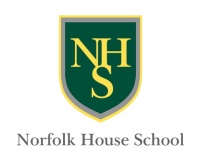 Week 11 - Menu w/c 25.11.19MondayTuesdayWednesdayThursdayFridayPork sausages, Vegetarian sausages, Macaroni Cheese, Broccoli, Gravy Roast turkey dinner, roast potatoes, Yorkshire puddings, peas, carrots.Vegetable feast burgers. Cottage Pie, spinach & ricotta plait, sweetcorn, gravy. A selection of sandwiches and baguettesSouthern fried chicken stripsTortillas Cheese & Tomato pizzas, chips, spaghetti hoops,baked beans, somosasCucumber, Carrot sticks, Beetroot, Red onion, Mixed saladHam, Tuna, Hard boiled eggsCucumber, Carrot sticks, Beetroot, Red onion, Mixed saladHam, Tuna, Hard boiled eggsCucumber, Carrot sticks, Beetroot, Red onion, Mixed saladHam, Tuna, Hard boiled eggsCucumber, Carrot sticks, Beetroot, Red onion, Mixed saladHam, Tuna, Hard boiled eggsCucumber, Carrot sticks, Beetroot, Red onion, Mixed saladHam, Tuna, Hard boiled eggsYoghurtsA selection of fruitMini Chocolate Ring Doughnuts,YoghurtsSelection of fresh fruit YoghurtsSelection of fresh fruitCreamy Rice Pudding,YoghurtsSelection of fresh fruit YoghurtsSelection of fresh fruit